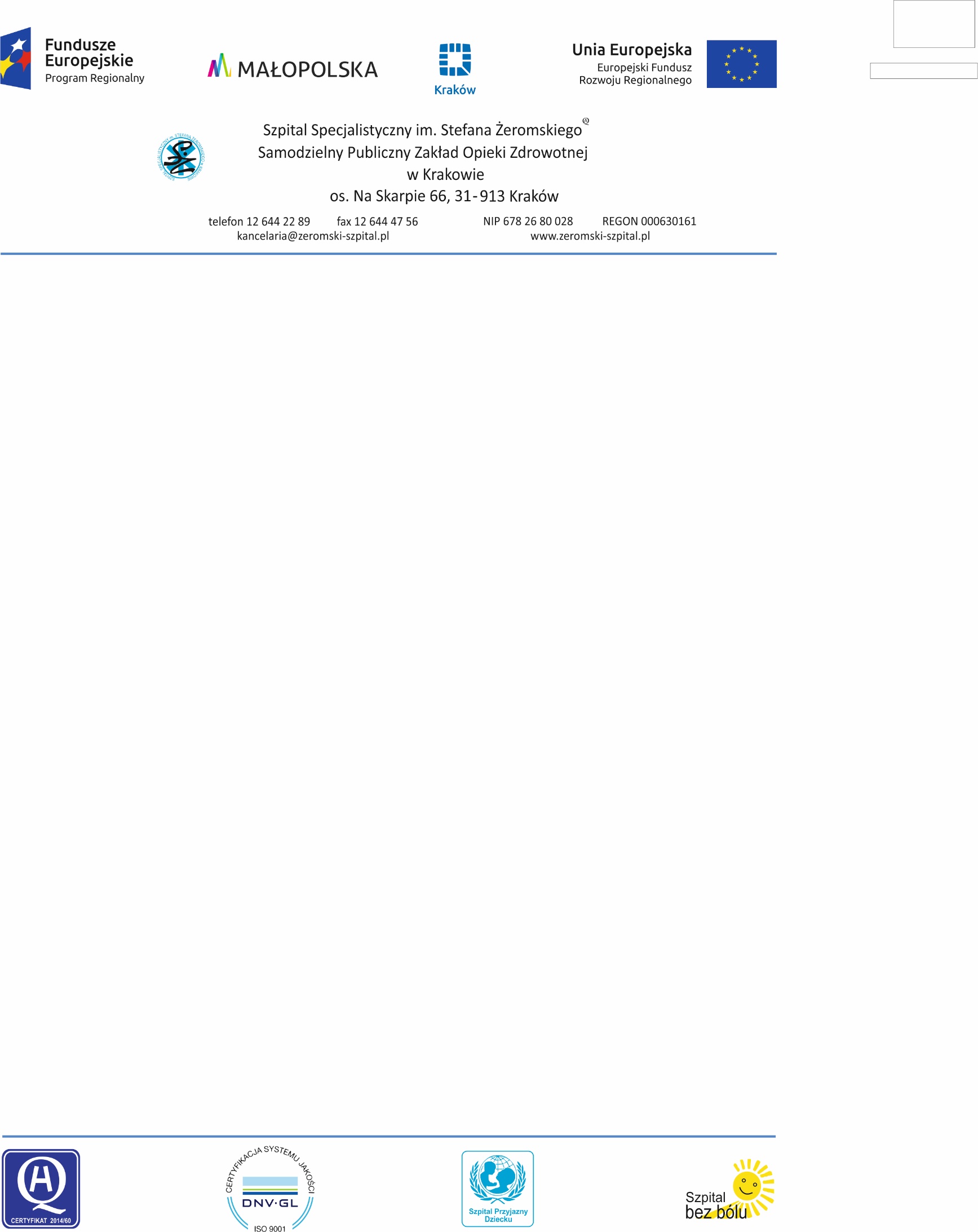 Kraków dnia: 2021-04-08Szpital Specjalistyczny im. S. Żeromskiego SP ZOZ w KrakowieSekcja Zamówień Publicznychoś. Na Skarpie 6631-913 Kraków……………………………………[nazwa zamawiającego, adres]Znak sprawy: SZP.271/226/3/2021	 KOREKTA INFORMACJI Z OTWARCIA OFERTDotyczy postępowania o udzielenie zamówienia publicznego prowadzonego w trybie przetarg nieograniczony na: Rozbudowa i przebudowa pawilonu C1 Szpitala Specjalistycznego im. S. Żeromskiego o zewnętrzny dźwig szpitalny i wewnętrzną instalację elektryczną; budowa dla potrzeb dźwigu wewnętrznej instalacji wentylacji mechanicznej i klimatyzacji wraz z pomieszczeniem wentylatorowi; zagospodarowanie terenu: przebudowa nawierzchni utwardzonej i zewnętrznej instalacji kanalizacji ogólnospławnej; na działce nr 246/56, jedn. ewid. 126103_9 Nowa Huta, obręb 47, Kraków; w ramach zadania pn. "Zakup sprzętu medycznego dla Szpitala Specjalistycznego im. S. Żeromskiego SP ZOZ w Krakowie umowa nr RPMP.12.01.04.-12-0601/16-XVII/110/FE/17 z dnia 29.06.2017Zamawiający, działając na podstawie art. 222 ust. 5 ustawy z dnia 11 września 2019 r. Prawo zamówień publicznych (Dz.U. poz. 2019 ze zm.) udostępnia informację z otwarcia ofert.Podczas otwarcia ofert, mającego miejsce w dniu 07/04/2021 o godz. 11:30, otwarte zostały oferty następujących wykonawców:Zamawiający  Z-ca Dyrektora ds. Finansowychmgr Dorota Gołąb-BełtowiczNr ofertyNazwa i adres wykonawcyCena oferty1DES HENRYK DOWGIER, ANNA DOWGIER SP.J.KRONIKARZA GALLA 5/1 30-053 Kraków992 148.23 zł2Lift Engineering Wojciech Bigas Ul. Papieża Jana Pawła II 12 m.16 18-300 Zambrów823 000.00 zł3Inare Sp. z o.o. S.K.Łabędzia 9/--- 30-651 Kraków1 057 723.74 zł4Konsorcjum firm:Lider: Stambud Sp. z o.o.Św. Wojciecha 89 32-085 ModlnicaPartner: 2K-Budownictwo Sp. z o.o. Sp.k.Św. Wojciecha 89 32-085 Modlnica949 887.51 zł5Przedsiębiorstwo Robót Budowlanych "OLEXBUD"Kąty 95 32-862 Porąbka Iwkowska846 367.15 zł